Державна установа 
«Центр громадського здоров’я Міністерства охорони здоров’я України» оголошує конкурс на відбір консультанта з технічної підтримки збору та аналізу даних  пілотного проекту з впровадження використання подвійних швидких (експрес) тестів для діагностики ВІЛ та сифілісу в антенатальних клініках, з подальшою імплементацією в систему охорони здоров'я України в рамках програми Глобального фонду прискорення прогресу у зменшенні тягаря туберкульозу та ВІЛ-інфекції в УкраїніНазва позиції: Консультант з технічної підтримки збору та аналізу даних  пілотного проекту з впровадження використання подвійних швидких (експрес) тестів для діагностики ВІЛ та сифілісу в антенатальних клініках, з подальшою імплементацією в систему охорони здоров'я УкраїниКількість позицій: 2Рівень зайнятості: часткова Інформація щодо установи:Головним завданнями Державної установи «Центр громадського здоров’я Міністерства охорони здоров’я України» (далі – Центр) є діяльність у сфері громадського здоров’я. Центр виконує лікувально-профілактичні, науково-практичні та організаційно-методичні функції у сфері охорони здоров’я з метою забезпечення якості лікування хворих на cоціально -небезпечні захворювання, зокрема ВІЛ/СНІД, туберкульоз, наркозалежність, вірусні гепатити тощо, попередження захворювань в контексті розбудови системи громадського здоров’я. Центр приймає участь в розробці регуляторної політики і взаємодіє з іншими міністерствами, науково-дослідними установами, міжнародними установами та громадськими організаціями, що працюють в сфері громадського здоров’я та протидії соціально небезпечним захворюванням. : Розробка форми електронного збору даних у системі REDCap.Перенесення інформації з дослідницької облікової документації до електронної системи REDCap.Створення механізму та правил контролю якості даних.Поточний та періодичний контроль якості даних з використанням електронної системи REDCap.Надання доступу та розподіл прав користувачів у багатоцентровому дослідженні. Моніторинг роботи в REDСap відповідальних за збір даних осіб. Надання проміжних кількісних звітів щодо виконання вибірки дослідження. Надання технічної підтримки щодо використання REDCap персоналу польових сайтів дослідження. Формування фінального датасету дослідження.Участь у здійсненні аналізу даних та формування описової статистики за допомогою електронної системи REDCap.Професійні та кваліфікаційні вимоги:Вища освіта; Досвід роботи з електронною системою REDCap.Досвід роботи з даними (збір, обробка, верифікація, епідеміологічний аналіз).Досвід з дослідницької діяльності.  Гарне знання ділової української та англійської мови;Належний рівень комп’ютерної грамотностіРезюме мають бути надіслані на електронну адресу: vacancies@phc.org.ua, із копією на v.martsynovska@phc.org.ua. В темі листа, будь ласка, зазначте: «-2021 «Консультант з  технічної підтримки збору та аналізу даних  пілотного проекту з впровадження використання подвійних швидких (експрес) тестів для діагностики ВІЛ та сифілісу в антенатальних клініках, з подальшою імплементацією в систему охорони здоров'я України»Термін подання документів – до 26 липня  2021 року, реєстрація документів 
завершується о 18:00.Державна установа «Центр громадського здоров’я Міністерства охорони здоров’я України»  залишає за собою право повторно розмістити оголошення про вакансію, скасувати конкурс на заміщення вакансії, запропонувати посаду зі зміненими обов’язками чи з іншою тривалістю контракту.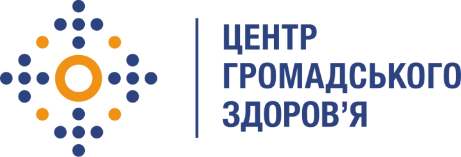 